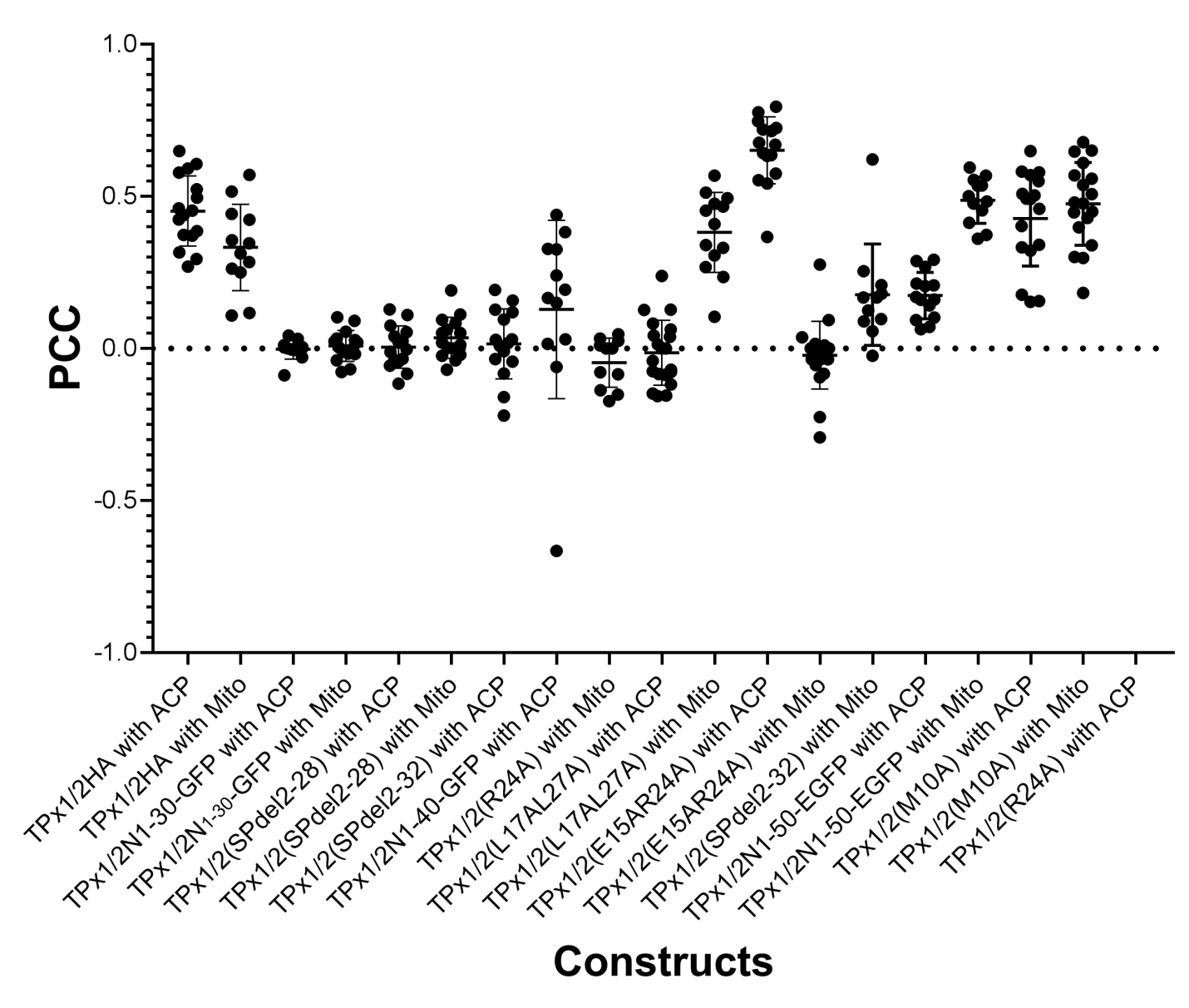 Supplementary figure S1: A dot plot of the Pearson’s correlation coefficients (PCC) for co-localization between the proteins expressed by the individual constructs and the appropriate markers used in this study. Here, ACP is used as an apicoplast marker protein while SP-TP-SOD2-GFP and MitoTracker Red are used as mitochondrial markers (Mito).   